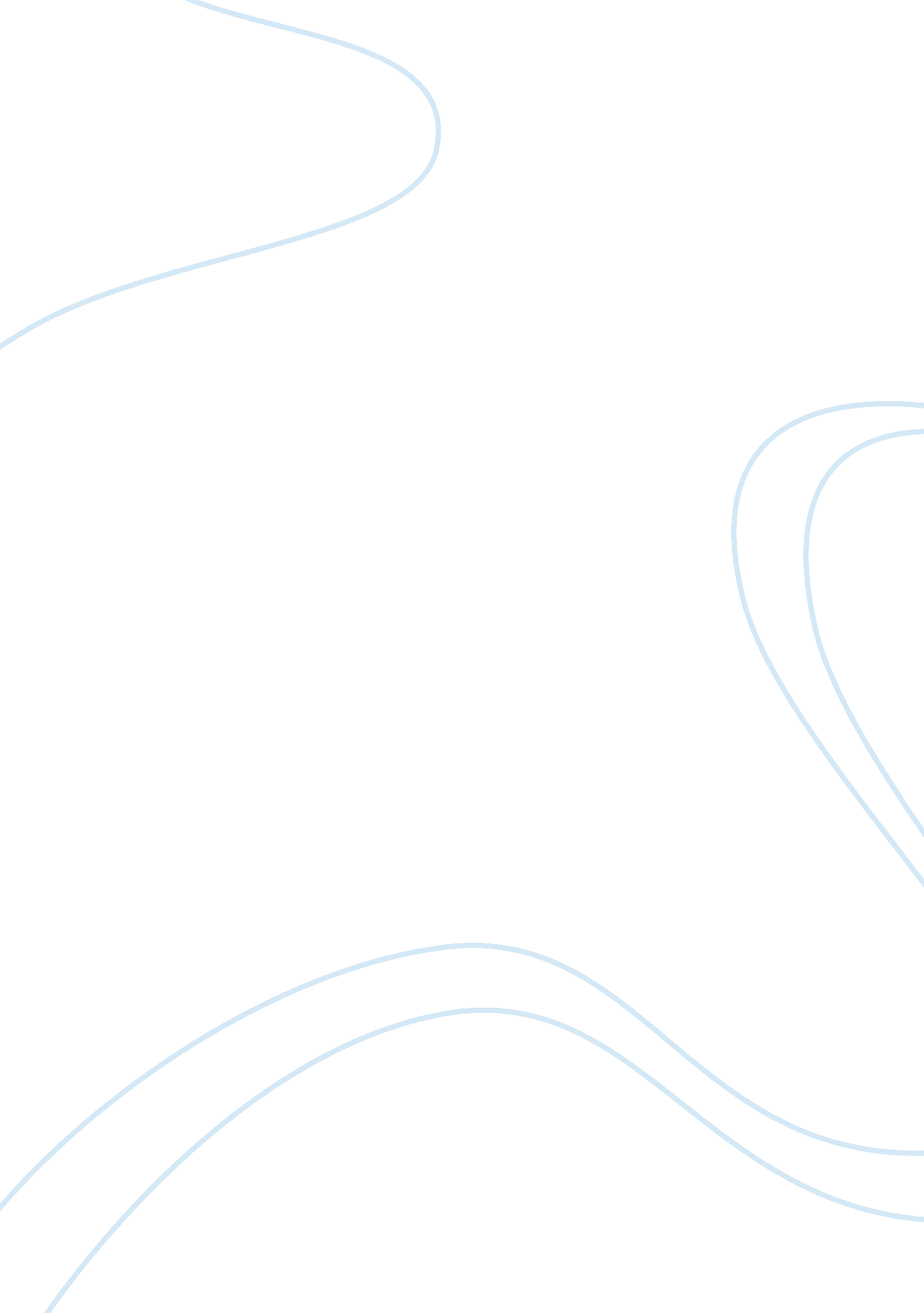 Thank-you-successful flu season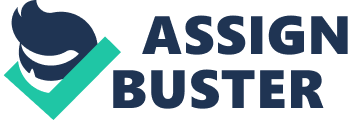 FOR ALL CONCERNED KENNEDY MEMORIAL HOSPITAL PERSONNEL, PHYSICIANS AND VOLUNTEERS FROM Sharon Rodgers, Employee Health RE Thank You for aSuccessful Flu Season 
DATE: January 31, 2010 
I would like to express my sincerest and deepest gratitude for your generous support during the vaccination administration in line with the flu season. I am hereby enumerating the names of the special people who unselfishly volunteered to assist in the program: 
Kelly Dawson, Diane Pyle and Rosey Zacharias for volunteering tor help during the seasonal flu vaccine sessions by assisting in the administration of flu vaccines. 
Marianne Kraemer and administration for their support in helping make this flu season a great success. Without their help and support this would not have been possible. 
Marta Zampitella, Carmen Vilenz-Miranda, Kathy Shute, Heidi Hernandez, Denise Levin, Brandy Heller, Veronica Snyder and Deborah Whealton for a remarkable job, well done indeed! 
Nick Damico and his colleagues for putting together a Callout data base to help Employee Health track and trend clusters illnesses of callouts. This program will help keep employees healthy by being able to track and trend illnesses. 
Every endeavor is possible with planning and resources. But its success is determined by the unselfish contribution of special people who believe that through service and a commitment to help others, each endeavor stands out from the rest. 
My hats off to all of you. May you be blessed a hundredfold for your generosity and assistance in making this endeavor a great success!!! 